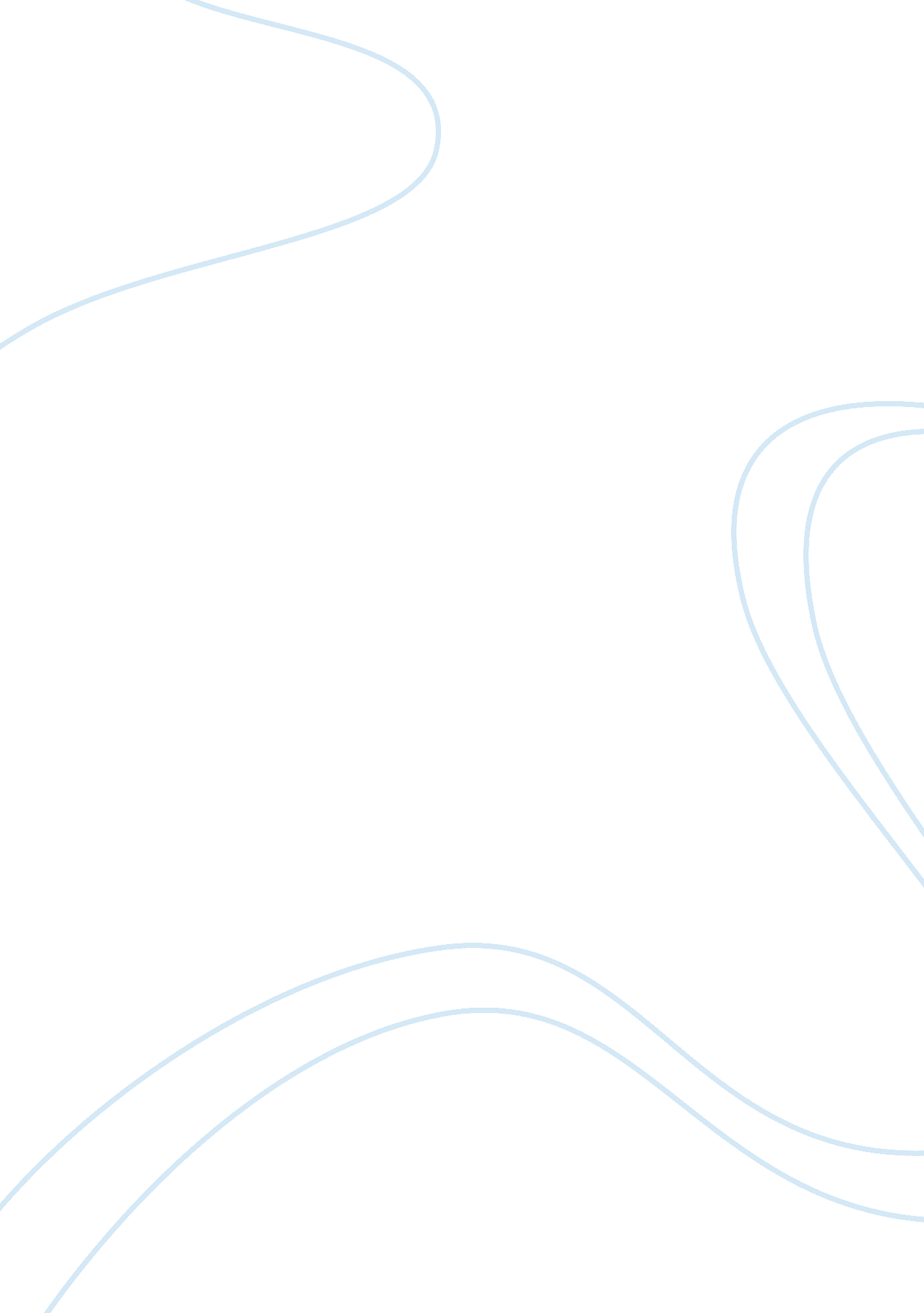 Sample essay on the american moments in the middle east and the elusive illusive ...History, Middle East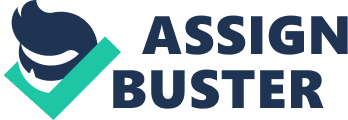 Recently, the stability of middle and in fact entire world has been threatened by the ongoing delicate Israel-Palestine strife. One of the issues that are on top of everyone’s mind is the United Nation Council on Human Rights violation contained in Goldstone report. This is a report conducted to investigation of allegation of war crime on both Israel and Palestine sides. If a permanent solution is to be found on this mass human right violation the United State needs to be involved through deliberate policy intervention. 
Tracing and understanding the root cause of this problem would be virtual is assessing the possible policy intervention that would address the situation in a manner acceptable to the conflicting parties. For example the state of Israel was created immediately after the holocaust of world war two. Israel had descendants all over the world at that point. The choice of displacing Palestine, a British colony then, remains a mystery to many. Palestinians feel they were displaced unfairly and never given a chance to go back to their homeland (Cleveland, William L. 533-534). 
The question of who is supposed to settle in Israel should also be addressed. Being Jewish or not should not be the sole requirement to settle in Israel. The law of return which states that one has to be a Jew to settle in Israel is lacking. It gives such a huge loophole in which one can just show up from nowhere at the boundary and airport and claim that he/she want to settle on Israel on the basis that they are Jewish and be actually welcomed. On the other hand it denies non- Jews the right to settle in Israel despite the fact that they may have relatives in Israel (Cleveland, William L. 533-534). 
The boundaries between the two nations should be defined by bringing both parties into a negotiation table and letting them decide the consequences for violation of the agreements. United States should not let war define Israel-Palestine boundaries. This is because it will come with a human life cost which should be avoided. The revolution 242 of the united nation which governs all Israel Palestine peace talks never emphases on the clause that states that the acquisition of territory by force is unacceptable. 
Policies should also be pushed further to burn bombardment of civilians by both parties. This should be done with the help the united nation. The attention of the conflicting parties should be drawn to the need for civilian protection. 
If at all the world is committed to finding a lasting solution to Israel Palestine conflict the we can’t afford the luxury of starting the clock the day CNN arrive at scene. It would be beneficial if all deliberate steps are made to understand and address the historical injustices committed to each party of the conflict. Work cited Beblawi, Hazem and Giacomo Luciani eds. Nation, State and Integration in the Arab World: TheRentier State. London: Croom Helm, 1987. Print. 
Cleveland, William L. A history of the modern Middle East, 2nd ed., Boulder, CO; Oxford: Westview Press, 2000. Print. 
Mehran Kamrava, The Modern Middle East Berkeley: University of California Press, 2011. Print. 
Roger Owen, State, Power, and Politics in the Making of the Modern Middle East, 3rd ed. London: Routledge, 2004. Print. 